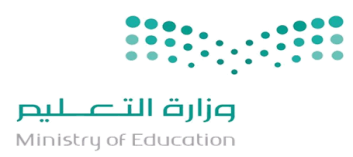     المملكة العربية السعودية                                                                        المادة : التربية البدنية والدفاع عن النفس            وزارة التعليم                                                                               الصف : الأول متوسط     إدارة التعليم بالطائف :                                                                          الزمن :     متوسطة العلاء بن الحضرمي                                                                   اسئلة اختبار مادة التربية البدنية والدفاع عن النفس ( انتساب -  الفصل الأول ) للعام الدراسي 1444هـ - 1445هـ ــــــــــــــــــــــــــــــــــــــــــــــــــــــــــــــــــــــــــــــــــــــــــــــــــــــــــــــــــــــــــــــــــــــــــــــــــــــــــــــــــــــــــــــــــــــــــــــــــــــــــــــــــــــــــ السؤال الأول : ضع علامة (  صح ) أمام العبارة الصحيحة  وعلامة ( خطأ ) أمام العبارة الخاطئة  : السؤال الثاني :أ‌-	اختار الإجابة الصحيحة فيما يلي :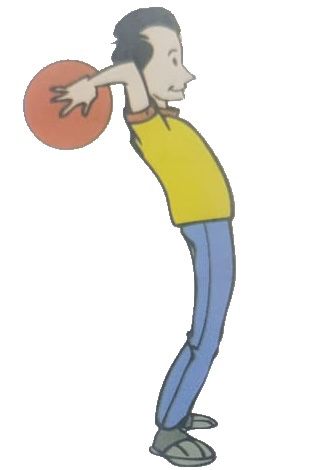 السؤال الثالث :ضع دائرة حول اسم المهارة التي أمامك :رمية التماس               ب – امتصاص الكرة بالصدر            ج – امتصاص الكرة بوجه القدم الأمامي                                     مع تمنياتي لكم بالتوفيق والنجاح                                      معلم المادة : سعيد الزهراني    المملكة العربية السعودية                                                                        المادة : التربية البدنية والدفاع عن النفس            وزارة التعليم                                                                               الصف : الثاني متوسط     إدارة التعليم بالطائف :                                                                          الزمن :     متوسطة العلاء بن الحضرمي                                                                   اسئلة اختبار مادة التربية البدنية والدفاع عن النفس ( انتساب - الفصل الأول ) للعام الدراسي 1444هـ - 1445هـ ــــــــــــــــــــــــــــــــــــــــــــــــــــــــــــــــــــــــــــــــــــــــــــــــــــــــــــــــــــــــــــــــــــــــــــــــــــــــــــــــــــــــــــــــــــــــــــــــــــــــــــــــــــــــــ السؤال الأول : ضع علامة (  صح ) أمام العبارة الصحيحة  وعلامة ( خطأ ) أمام العبارة الخاطئة  :                                                                                                              يتبعالسؤال الثاني :أ‌-	اختار الإجابة الصحيحة فيما يلي :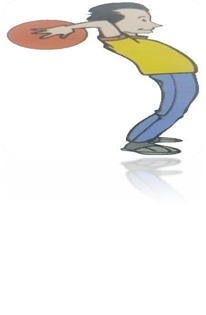 السؤال الثالث :ضع دائرة حول اسم المهارة التي أمامك :رمية التماس              ب – امتصاص الكرة بالصدر            ج – امتصاص الكرة بوجه القدم الأمامي                                     مع تمنياتي لكم بالتوفيق والنجاح                                      معلم المادة : سعيد الزهراني40 درجة1-العمليات التي يتم من خلالها تنظيم وضبط درجة الحرارة تسمى بالغدة تحت المهد 0(           )2-ما يجب عمله اثناء الإصابة بالتشنج الحراري شرب كمية من السوائل الباردة 0(           )3-يحدث الإعياء الحراري عادة للفرد الذي ينقصه التكيف مع الجو الحار خلال المراحل الأولية في التدريب الشاق0(           )4-الضربة الحرارية هي أقل أنواع الإصابات الحرارية انتشارا ولكن أخطرها 0(           )5-من طرق قياس اللياقة القلبية التنفسية الطريقة المباشرة ( المختبر )0(           )6-تنمو اللياقة القلبية التنفسية من خلال الأنشطة الهوائية مثل : المشي وركوب الدراجة 0(           )7-يتم تنمية القدرة العضلية من خلال تدريبات تحاكي الأداء للمهارات المختلفة للألعاب مثل : الوثب الطويل(           )8-من الرياضات التي تعتمد على القدرة العضلية الوثب العالي ورمي الرمح والوثب الطويل 0(           )9-تعتبر رمية التماس في كرة القدم إحدى المهارات الضرورية لأنها تعتبر إحدى الطرق التي من خلالها استئناف اللعب بعد خروج الكرة عن خط التماس0(           )10-يتم تنفيذ رمية التماس بكلتا اليدين 0(           )11-امتصاص الكرة بوجه القدم الامامي تعتبر من أهم المهارات التي يجب على لاعب كرة القدم إتقانها منذ بداية تعلم اللعبة 0(           )12-من أنواع المسكات في التنس الأرضي المسكة الشرقية 0(           )13-وقفة الاستعداد في التنس الأرضي هو الوضع الذي يتخذه اللاعب لضمان حسن استقباله للكرة(           )14-من الخطوات الفنية لمهارة وقفة الاستعداد في التنس الأرضي النظر متجه للأمام  نحو الكرة 0(           )15-السرعة تعني قطع مسافة معينة في أقل زمن ممكن0(           )16-تنقسم مسابقات العاب القوى إلى مسابقات ميدان ومسابقات مضمار0(           )17-من اشهر سباقات التتابع سباق : ( 4 × 100م – 4 × 400م )0(           )18-سباق التتابع : ( 4 × 100 ) يلتزم كل لاعب بحارته حتي نهاية السباق 0(           )19-دفع الجلة ( الكرة الحديدية ) هي إحدى مسابقات الميدان والهدف منها دفع الجلة لأبعد مسافة ممكنة(           )20-لحمل وامساك ( كرة الجلة ) يكون بثلاث طرق ويختار المناسب له 0(           )21-الفائز بالمجموعة في التنس الأرضي هو اللاعب أو الفريق الذي يفوز أولا بستة أشواط 0(           )22-التصويب من الثبات في كرة القدم تعتبر من المهارات الضرورية في كرة القدم 0(           )23-من الخطوات الفنية للتصويب من الثبات في كرة القدم أرجحة الرجل الراكلة إلى الخلف ووضع الرجل الثابتة      ( الارتكاز ) على الأرض وعلى مسافة ( 15 سم )(           )24-وقفة المشي ( آب – سوجي ) تعرف بالخطوة الأمامية القصيرة (           )25-تستخدم وقفة المشي ( آب – سوجي ) للتقدم والتقهقر في النزال والبومسي (           )26-تعتبر وقفة المشي ( آب – سوجي ) من أهم الوقفات التي يتعلمها المبتدئين في رياضة التايكوندو 0(           )27-وقفة الطعن الأمامية ( آب – كوبي ) تعرف بالخطوة الأمامية الطويلة 0(           )28-تستخدم وقفة الطعن الأمامية في الأداء الحركي للبومسي كما تستخدم عند التدريب لأداء اللكمات والركلات 0(           )29-( أولجل – جيروجي ) تعرف باللكمة الأمامية المستقيمة وتستهدف وجه المنافس 0(           )30-( مومتونج - جيروجي ) تعرف باللكمة الأمامية المستقيمة وتستهدف صدر المنافس 0(           )1قدرة الجهازين الدوري والتنفسي على أخذ الأكسجين من الهواء الخارجي بواسطة الجهاز التنفسي ونقله بواسطة الجهاز الدوري ( القلب والأوعية الدموية ) لأجزاء الجسم المختلفة ) قدرة الجهازين الدوري والتنفسي على أخذ الأكسجين من الهواء الخارجي بواسطة الجهاز التنفسي ونقله بواسطة الجهاز الدوري ( القلب والأوعية الدموية ) لأجزاء الجسم المختلفة ) قدرة الجهازين الدوري والتنفسي على أخذ الأكسجين من الهواء الخارجي بواسطة الجهاز التنفسي ونقله بواسطة الجهاز الدوري ( القلب والأوعية الدموية ) لأجزاء الجسم المختلفة ) قدرة الجهازين الدوري والتنفسي على أخذ الأكسجين من الهواء الخارجي بواسطة الجهاز التنفسي ونقله بواسطة الجهاز الدوري ( القلب والأوعية الدموية ) لأجزاء الجسم المختلفة ) قدرة الجهازين الدوري والتنفسي على أخذ الأكسجين من الهواء الخارجي بواسطة الجهاز التنفسي ونقله بواسطة الجهاز الدوري ( القلب والأوعية الدموية ) لأجزاء الجسم المختلفة ) قدرة الجهازين الدوري والتنفسي على أخذ الأكسجين من الهواء الخارجي بواسطة الجهاز التنفسي ونقله بواسطة الجهاز الدوري ( القلب والأوعية الدموية ) لأجزاء الجسم المختلفة ) قدرة الجهازين الدوري والتنفسي على أخذ الأكسجين من الهواء الخارجي بواسطة الجهاز التنفسي ونقله بواسطة الجهاز الدوري ( القلب والأوعية الدموية ) لأجزاء الجسم المختلفة ) قدرة الجهازين الدوري والتنفسي على أخذ الأكسجين من الهواء الخارجي بواسطة الجهاز التنفسي ونقله بواسطة الجهاز الدوري ( القلب والأوعية الدموية ) لأجزاء الجسم المختلفة ) قدرة الجهازين الدوري والتنفسي على أخذ الأكسجين من الهواء الخارجي بواسطة الجهاز التنفسي ونقله بواسطة الجهاز الدوري ( القلب والأوعية الدموية ) لأجزاء الجسم المختلفة ) قدرة الجهازين الدوري والتنفسي على أخذ الأكسجين من الهواء الخارجي بواسطة الجهاز التنفسي ونقله بواسطة الجهاز الدوري ( القلب والأوعية الدموية ) لأجزاء الجسم المختلفة ) قدرة الجهازين الدوري والتنفسي على أخذ الأكسجين من الهواء الخارجي بواسطة الجهاز التنفسي ونقله بواسطة الجهاز الدوري ( القلب والأوعية الدموية ) لأجزاء الجسم المختلفة ) قدرة الجهازين الدوري والتنفسي على أخذ الأكسجين من الهواء الخارجي بواسطة الجهاز التنفسي ونقله بواسطة الجهاز الدوري ( القلب والأوعية الدموية ) لأجزاء الجسم المختلفة ) 1أ      اللياقة القلبية التنفسية       اللياقة القلبية التنفسية ببببب          اللياقة البدنية           اللياقة البدنية ج        القدرة العضلية2قدرة الجسم على إنتاج قوة عضلية تتميز بالسرعة 0قدرة الجسم على إنتاج قوة عضلية تتميز بالسرعة 0قدرة الجسم على إنتاج قوة عضلية تتميز بالسرعة 0قدرة الجسم على إنتاج قوة عضلية تتميز بالسرعة 0قدرة الجسم على إنتاج قوة عضلية تتميز بالسرعة 0قدرة الجسم على إنتاج قوة عضلية تتميز بالسرعة 0قدرة الجسم على إنتاج قوة عضلية تتميز بالسرعة 0قدرة الجسم على إنتاج قوة عضلية تتميز بالسرعة 0قدرة الجسم على إنتاج قوة عضلية تتميز بالسرعة 0قدرة الجسم على إنتاج قوة عضلية تتميز بالسرعة 0قدرة الجسم على إنتاج قوة عضلية تتميز بالسرعة 0قدرة الجسم على إنتاج قوة عضلية تتميز بالسرعة 02أأالقدرة العضليةببببباللياقة البدنيةاللياقة البدنيةجالتحمل العضلي3تتم تنمية السرعة بتدريبات السرعة المختلفة مثل :تتم تنمية السرعة بتدريبات السرعة المختلفة مثل :تتم تنمية السرعة بتدريبات السرعة المختلفة مثل :تتم تنمية السرعة بتدريبات السرعة المختلفة مثل :تتم تنمية السرعة بتدريبات السرعة المختلفة مثل :تتم تنمية السرعة بتدريبات السرعة المختلفة مثل :تتم تنمية السرعة بتدريبات السرعة المختلفة مثل :تتم تنمية السرعة بتدريبات السرعة المختلفة مثل :تتم تنمية السرعة بتدريبات السرعة المختلفة مثل :تتم تنمية السرعة بتدريبات السرعة المختلفة مثل :تتم تنمية السرعة بتدريبات السرعة المختلفة مثل :تتم تنمية السرعة بتدريبات السرعة المختلفة مثل :3أأالعدو : 30مالعدو : 30مببببالعدو : 40مالعدو : 40مججميع ما ذكر4من طرق التسليم والتسلم في سباق التتابع 0من طرق التسليم والتسلم في سباق التتابع 0من طرق التسليم والتسلم في سباق التتابع 0من طرق التسليم والتسلم في سباق التتابع 0من طرق التسليم والتسلم في سباق التتابع 0من طرق التسليم والتسلم في سباق التتابع 0من طرق التسليم والتسلم في سباق التتابع 0من طرق التسليم والتسلم في سباق التتابع 0من طرق التسليم والتسلم في سباق التتابع 0من طرق التسليم والتسلم في سباق التتابع 0من طرق التسليم والتسلم في سباق التتابع 0من طرق التسليم والتسلم في سباق التتابع 04أأ          الطريقة البصرية          الطريقة البصريةبببب        الطريقة اللأبصرية         الطريقة اللأبصرية ج        جميع ما ذكر  5تعتبر هذه الوقفة من أهم الوقفات التي يتعلمها المبتدئين وتستخدم للتقدم والتقهقر في النزال والبومسي تعتبر هذه الوقفة من أهم الوقفات التي يتعلمها المبتدئين وتستخدم للتقدم والتقهقر في النزال والبومسي تعتبر هذه الوقفة من أهم الوقفات التي يتعلمها المبتدئين وتستخدم للتقدم والتقهقر في النزال والبومسي تعتبر هذه الوقفة من أهم الوقفات التي يتعلمها المبتدئين وتستخدم للتقدم والتقهقر في النزال والبومسي تعتبر هذه الوقفة من أهم الوقفات التي يتعلمها المبتدئين وتستخدم للتقدم والتقهقر في النزال والبومسي تعتبر هذه الوقفة من أهم الوقفات التي يتعلمها المبتدئين وتستخدم للتقدم والتقهقر في النزال والبومسي تعتبر هذه الوقفة من أهم الوقفات التي يتعلمها المبتدئين وتستخدم للتقدم والتقهقر في النزال والبومسي تعتبر هذه الوقفة من أهم الوقفات التي يتعلمها المبتدئين وتستخدم للتقدم والتقهقر في النزال والبومسي تعتبر هذه الوقفة من أهم الوقفات التي يتعلمها المبتدئين وتستخدم للتقدم والتقهقر في النزال والبومسي تعتبر هذه الوقفة من أهم الوقفات التي يتعلمها المبتدئين وتستخدم للتقدم والتقهقر في النزال والبومسي تعتبر هذه الوقفة من أهم الوقفات التي يتعلمها المبتدئين وتستخدم للتقدم والتقهقر في النزال والبومسي تعتبر هذه الوقفة من أهم الوقفات التي يتعلمها المبتدئين وتستخدم للتقدم والتقهقر في النزال والبومسي 5أأ         ( آب – سوجي )         ( آب – سوجي )         ( آب – سوجي )ببب         ( آب – كوبي )         ( آب – كوبي )ج         ( آب – تشاجي )6تعرف بالخطوة الأمامية القصيرة في رياضة التايكوندو 0تعرف بالخطوة الأمامية القصيرة في رياضة التايكوندو 0تعرف بالخطوة الأمامية القصيرة في رياضة التايكوندو 0تعرف بالخطوة الأمامية القصيرة في رياضة التايكوندو 0تعرف بالخطوة الأمامية القصيرة في رياضة التايكوندو 0تعرف بالخطوة الأمامية القصيرة في رياضة التايكوندو 0تعرف بالخطوة الأمامية القصيرة في رياضة التايكوندو 0تعرف بالخطوة الأمامية القصيرة في رياضة التايكوندو 0تعرف بالخطوة الأمامية القصيرة في رياضة التايكوندو 0تعرف بالخطوة الأمامية القصيرة في رياضة التايكوندو 0تعرف بالخطوة الأمامية القصيرة في رياضة التايكوندو 0تعرف بالخطوة الأمامية القصيرة في رياضة التايكوندو 06أأ            ( آب – كوبي )            ( آب – كوبي )            ( آب – كوبي )ببب          ( آب – سوجي )           ( آب – سوجي ) ج          ( أب – تشاجي )7من طرق قياس اللياقة القلبية التنفسية 0من طرق قياس اللياقة القلبية التنفسية 0من طرق قياس اللياقة القلبية التنفسية 0من طرق قياس اللياقة القلبية التنفسية 0من طرق قياس اللياقة القلبية التنفسية 0من طرق قياس اللياقة القلبية التنفسية 0من طرق قياس اللياقة القلبية التنفسية 0من طرق قياس اللياقة القلبية التنفسية 0من طرق قياس اللياقة القلبية التنفسية 0من طرق قياس اللياقة القلبية التنفسية 0من طرق قياس اللياقة القلبية التنفسية 0من طرق قياس اللياقة القلبية التنفسية 07أأالطريقة المباشرة ( المختبر )الطريقة المباشرة ( المختبر )الطريقة المباشرة ( المختبر )الطريقة المباشرة ( المختبر )بببالطريقة غير المباشرة ( الميدان )ج          جميع ما ذكر 8تعرف باللكمة الأمامية المستقيمة في التايكوندو وتؤدي في المستوى العلوي من الجسم وتستهدف وجه المنافس0             تعرف باللكمة الأمامية المستقيمة في التايكوندو وتؤدي في المستوى العلوي من الجسم وتستهدف وجه المنافس0             تعرف باللكمة الأمامية المستقيمة في التايكوندو وتؤدي في المستوى العلوي من الجسم وتستهدف وجه المنافس0             تعرف باللكمة الأمامية المستقيمة في التايكوندو وتؤدي في المستوى العلوي من الجسم وتستهدف وجه المنافس0             تعرف باللكمة الأمامية المستقيمة في التايكوندو وتؤدي في المستوى العلوي من الجسم وتستهدف وجه المنافس0             تعرف باللكمة الأمامية المستقيمة في التايكوندو وتؤدي في المستوى العلوي من الجسم وتستهدف وجه المنافس0             تعرف باللكمة الأمامية المستقيمة في التايكوندو وتؤدي في المستوى العلوي من الجسم وتستهدف وجه المنافس0             تعرف باللكمة الأمامية المستقيمة في التايكوندو وتؤدي في المستوى العلوي من الجسم وتستهدف وجه المنافس0             تعرف باللكمة الأمامية المستقيمة في التايكوندو وتؤدي في المستوى العلوي من الجسم وتستهدف وجه المنافس0             تعرف باللكمة الأمامية المستقيمة في التايكوندو وتؤدي في المستوى العلوي من الجسم وتستهدف وجه المنافس0             تعرف باللكمة الأمامية المستقيمة في التايكوندو وتؤدي في المستوى العلوي من الجسم وتستهدف وجه المنافس0             تعرف باللكمة الأمامية المستقيمة في التايكوندو وتؤدي في المستوى العلوي من الجسم وتستهدف وجه المنافس0             8أأ     ( أولجل – جيروجي )     ( أولجل – جيروجي )     ( أولجل – جيروجي )     ( أولجل – جيروجي )     ( أولجل – جيروجي )بب      ( آب – سوجي )ج    ( مومتونج – جيروجي )9تعرف بالخطوة الأمامية الطويلة ، وهي إحدى الوقفات الأمامية في رياضة التايكوندو0تعرف بالخطوة الأمامية الطويلة ، وهي إحدى الوقفات الأمامية في رياضة التايكوندو0تعرف بالخطوة الأمامية الطويلة ، وهي إحدى الوقفات الأمامية في رياضة التايكوندو0تعرف بالخطوة الأمامية الطويلة ، وهي إحدى الوقفات الأمامية في رياضة التايكوندو0تعرف بالخطوة الأمامية الطويلة ، وهي إحدى الوقفات الأمامية في رياضة التايكوندو0تعرف بالخطوة الأمامية الطويلة ، وهي إحدى الوقفات الأمامية في رياضة التايكوندو0تعرف بالخطوة الأمامية الطويلة ، وهي إحدى الوقفات الأمامية في رياضة التايكوندو0تعرف بالخطوة الأمامية الطويلة ، وهي إحدى الوقفات الأمامية في رياضة التايكوندو0تعرف بالخطوة الأمامية الطويلة ، وهي إحدى الوقفات الأمامية في رياضة التايكوندو0تعرف بالخطوة الأمامية الطويلة ، وهي إحدى الوقفات الأمامية في رياضة التايكوندو0تعرف بالخطوة الأمامية الطويلة ، وهي إحدى الوقفات الأمامية في رياضة التايكوندو0تعرف بالخطوة الأمامية الطويلة ، وهي إحدى الوقفات الأمامية في رياضة التايكوندو09أأ           ( آب – كوبي )           ( آب – كوبي )           ( آب – كوبي )           ( آب – كوبي )           ( آب – كوبي )بب      ( آب – سوجي )ج          ( أب – تشاجي )40 درجة1-العمليات التي يتم من خلالها تنظيم وضبط درجة الحرارة تسمى بالغدة تحت المهد 0(   صح   )2-ما يجب عمله اثناء الإصابة بالتشنج الحراري شرب كمية من السوائل الباردة 0(   صح   )3-يحدث الإعياء الحراري عادة للفرد الذي ينقصه التكيف مع الجو الحار خلال المراحل الأولية في التدريب الشاق0(   صح   )4-الضربة الحرارية هي أقل أنواع الإصابات الحرارية انتشارا ولكن أخطرها 0(   صح   )5-من طرق قياس اللياقة القلبية التنفسية الطريقة المباشرة ( المختبر )0(   صح   )6-تنمو اللياقة القلبية التنفسية من خلال الأنشطة الهوائية مثل : المشي وركوب الدراجة 0(   صح   )7-يتم تنمية القدرة العضلية من خلال تدريبات تحاكي الأداء للمهارات المختلفة للألعاب مثل : الوثب الطويل(   صح   )8-من الرياضات التي تعتمد على القدرة العضلية الوثب العالي ورمي الرمح والوثب الطويل 0(   صح   )9-تعتبر رمية التماس في كرة القدم إحدى المهارات الضرورية لأنها تعتبر إحدى الطرق التي من خلالها استئناف اللعب بعد خروج الكرة عن خط التماس0(   صح   )10-يتم تنفيذ رمية التماس بكلتا اليدين 0(   صح   )11-امتصاص الكرة بوجه القدم الامامي تعتبر من أهم المهارات التي يجب على لاعب كرة القدم إتقانها منذ بداية تعلم اللعبة 0(   صح   )12-من أنواع المسكات في التنس الأرضي المسكة الشرقية 0(   صح   )13-وقفة الاستعداد في التنس الأرضي هو الوضع الذي يتخذه اللاعب لضمان حسن استقباله للكرة(   صح   )14-من الخطوات الفنية لمهارة وقفة الاستعداد في التنس الأرضي النظر متجه للأمام  نحو الكرة 0(   صح   )15-السرعة تعني قطع مسافة معينة في أقل زمن ممكن0(   صح   )16-تنقسم مسابقات العاب القوى إلى مسابقات ميدان ومسابقات مضمار0(   صح   )17-من اشهر سباقات التتابع سباق : ( 4 × 100م – 4 × 400م )0(   صح   )18-سباق التتابع : ( 4 × 100 ) يلتزم كل لاعب بحارته حتي نهاية السباق 0(   صح   )19-دفع الجلة ( الكرة الحديدية ) هي إحدى مسابقات الميدان والهدف منها دفع الجلة لأبعد مسافة ممكنة(   صح   )20-لحمل وامساك ( كرة الجلة ) يكون بثلاث طرق ويختار المناسب له 0(   صح   )21-الفائز بالمجموعة في التنس الأرضي هو اللاعب أو الفريق الذي يفوز أولا بستة أشواط 0(   صح   )22-التصويب من الثبات في كرة القدم تعتبر من المهارات الضرورية في كرة القدم 0(   صح   )23-من الخطوات الفنية للتصويب من الثبات في كرة القدم أرجحة الرجل الراكلة إلى الخلف ووضع الرجل الثابتة      ( الارتكاز ) على الأرض وعلى مسافة ( 15 سم )(   صح   )24-وقفة المشي ( آب – سوجي ) تعرف بالخطوة الأمامية القصيرة (   صح   )25-تستخدم وقفة المشي ( آب – سوجي ) للتقدم والتقهقر في النزال والبومسي (   صح   )26-تعتبر وقفة المشي ( آب – سوجي ) من أهم الوقفات التي يتعلمها المبتدئين في رياضة التايكوندو 0(   صح   )27-وقفة الطعن الأمامية ( آب – كوبي ) تعرف بالخطوة الأمامية الطويلة 0(   صح   )28-تستخدم وقفة الطعن الأمامية في الأداء الحركي للبومسي كما تستخدم عند التدريب لأداء اللكمات والركلات 0(   صح   )29-( أولجل – جيروجي ) تعرف باللكمة الأمامية المستقيمة وتستهدف وجه المنافس 0(   صح   )30-( مومتونج - جيروجي ) تعرف باللكمة الأمامية المستقيمة وتستهدف صدر المنافس 0(   صح   )1قدرة الجهازين الدوري والتنفسي على أخذ الأكسجين من الهواء الخارجي بواسطة الجهاز التنفسي ونقله بواسطة الجهاز الدوري ( القلب والأوعية الدموية ) لأجزاء الجسم المختلفة ) قدرة الجهازين الدوري والتنفسي على أخذ الأكسجين من الهواء الخارجي بواسطة الجهاز التنفسي ونقله بواسطة الجهاز الدوري ( القلب والأوعية الدموية ) لأجزاء الجسم المختلفة ) قدرة الجهازين الدوري والتنفسي على أخذ الأكسجين من الهواء الخارجي بواسطة الجهاز التنفسي ونقله بواسطة الجهاز الدوري ( القلب والأوعية الدموية ) لأجزاء الجسم المختلفة ) قدرة الجهازين الدوري والتنفسي على أخذ الأكسجين من الهواء الخارجي بواسطة الجهاز التنفسي ونقله بواسطة الجهاز الدوري ( القلب والأوعية الدموية ) لأجزاء الجسم المختلفة ) قدرة الجهازين الدوري والتنفسي على أخذ الأكسجين من الهواء الخارجي بواسطة الجهاز التنفسي ونقله بواسطة الجهاز الدوري ( القلب والأوعية الدموية ) لأجزاء الجسم المختلفة ) قدرة الجهازين الدوري والتنفسي على أخذ الأكسجين من الهواء الخارجي بواسطة الجهاز التنفسي ونقله بواسطة الجهاز الدوري ( القلب والأوعية الدموية ) لأجزاء الجسم المختلفة ) قدرة الجهازين الدوري والتنفسي على أخذ الأكسجين من الهواء الخارجي بواسطة الجهاز التنفسي ونقله بواسطة الجهاز الدوري ( القلب والأوعية الدموية ) لأجزاء الجسم المختلفة ) قدرة الجهازين الدوري والتنفسي على أخذ الأكسجين من الهواء الخارجي بواسطة الجهاز التنفسي ونقله بواسطة الجهاز الدوري ( القلب والأوعية الدموية ) لأجزاء الجسم المختلفة ) قدرة الجهازين الدوري والتنفسي على أخذ الأكسجين من الهواء الخارجي بواسطة الجهاز التنفسي ونقله بواسطة الجهاز الدوري ( القلب والأوعية الدموية ) لأجزاء الجسم المختلفة ) قدرة الجهازين الدوري والتنفسي على أخذ الأكسجين من الهواء الخارجي بواسطة الجهاز التنفسي ونقله بواسطة الجهاز الدوري ( القلب والأوعية الدموية ) لأجزاء الجسم المختلفة ) قدرة الجهازين الدوري والتنفسي على أخذ الأكسجين من الهواء الخارجي بواسطة الجهاز التنفسي ونقله بواسطة الجهاز الدوري ( القلب والأوعية الدموية ) لأجزاء الجسم المختلفة ) قدرة الجهازين الدوري والتنفسي على أخذ الأكسجين من الهواء الخارجي بواسطة الجهاز التنفسي ونقله بواسطة الجهاز الدوري ( القلب والأوعية الدموية ) لأجزاء الجسم المختلفة ) 1أ      اللياقة القلبية التنفسية       اللياقة القلبية التنفسية ببببب          اللياقة البدنية           اللياقة البدنية ج        القدرة العضلية2قدرة الجسم على إنتاج قوة عضلية تتميز بالسرعة 0قدرة الجسم على إنتاج قوة عضلية تتميز بالسرعة 0قدرة الجسم على إنتاج قوة عضلية تتميز بالسرعة 0قدرة الجسم على إنتاج قوة عضلية تتميز بالسرعة 0قدرة الجسم على إنتاج قوة عضلية تتميز بالسرعة 0قدرة الجسم على إنتاج قوة عضلية تتميز بالسرعة 0قدرة الجسم على إنتاج قوة عضلية تتميز بالسرعة 0قدرة الجسم على إنتاج قوة عضلية تتميز بالسرعة 0قدرة الجسم على إنتاج قوة عضلية تتميز بالسرعة 0قدرة الجسم على إنتاج قوة عضلية تتميز بالسرعة 0قدرة الجسم على إنتاج قوة عضلية تتميز بالسرعة 0قدرة الجسم على إنتاج قوة عضلية تتميز بالسرعة 02أأ          القدرة العضليةببببباللياقة البدنيةاللياقة البدنيةجالتحمل العضلي3تتم تنمية السرعة بتدريبات السرعة المختلفة مثل :تتم تنمية السرعة بتدريبات السرعة المختلفة مثل :تتم تنمية السرعة بتدريبات السرعة المختلفة مثل :تتم تنمية السرعة بتدريبات السرعة المختلفة مثل :تتم تنمية السرعة بتدريبات السرعة المختلفة مثل :تتم تنمية السرعة بتدريبات السرعة المختلفة مثل :تتم تنمية السرعة بتدريبات السرعة المختلفة مثل :تتم تنمية السرعة بتدريبات السرعة المختلفة مثل :تتم تنمية السرعة بتدريبات السرعة المختلفة مثل :تتم تنمية السرعة بتدريبات السرعة المختلفة مثل :تتم تنمية السرعة بتدريبات السرعة المختلفة مثل :تتم تنمية السرعة بتدريبات السرعة المختلفة مثل :3أأالعدو : 30 مالعدو : 30 مببببالعدو : 40مالعدو : 40مججميع ما ذكر4من طرق التسليم والتسلم في سباق التتابع 0من طرق التسليم والتسلم في سباق التتابع 0من طرق التسليم والتسلم في سباق التتابع 0من طرق التسليم والتسلم في سباق التتابع 0من طرق التسليم والتسلم في سباق التتابع 0من طرق التسليم والتسلم في سباق التتابع 0من طرق التسليم والتسلم في سباق التتابع 0من طرق التسليم والتسلم في سباق التتابع 0من طرق التسليم والتسلم في سباق التتابع 0من طرق التسليم والتسلم في سباق التتابع 0من طرق التسليم والتسلم في سباق التتابع 0من طرق التسليم والتسلم في سباق التتابع 04أأ          الطريقة البصرية          الطريقة البصريةبببب    الطريقة  اللأبصرية       الطريقة  اللأبصرية   ججميع ما ذكر5تعتبر هذه الوقفة من أهم الوقفات التي يتعلمها المبتدئين وتستخدم للتقدم والتقهقر في النزال والبومسي تعتبر هذه الوقفة من أهم الوقفات التي يتعلمها المبتدئين وتستخدم للتقدم والتقهقر في النزال والبومسي تعتبر هذه الوقفة من أهم الوقفات التي يتعلمها المبتدئين وتستخدم للتقدم والتقهقر في النزال والبومسي تعتبر هذه الوقفة من أهم الوقفات التي يتعلمها المبتدئين وتستخدم للتقدم والتقهقر في النزال والبومسي تعتبر هذه الوقفة من أهم الوقفات التي يتعلمها المبتدئين وتستخدم للتقدم والتقهقر في النزال والبومسي تعتبر هذه الوقفة من أهم الوقفات التي يتعلمها المبتدئين وتستخدم للتقدم والتقهقر في النزال والبومسي تعتبر هذه الوقفة من أهم الوقفات التي يتعلمها المبتدئين وتستخدم للتقدم والتقهقر في النزال والبومسي تعتبر هذه الوقفة من أهم الوقفات التي يتعلمها المبتدئين وتستخدم للتقدم والتقهقر في النزال والبومسي تعتبر هذه الوقفة من أهم الوقفات التي يتعلمها المبتدئين وتستخدم للتقدم والتقهقر في النزال والبومسي تعتبر هذه الوقفة من أهم الوقفات التي يتعلمها المبتدئين وتستخدم للتقدم والتقهقر في النزال والبومسي تعتبر هذه الوقفة من أهم الوقفات التي يتعلمها المبتدئين وتستخدم للتقدم والتقهقر في النزال والبومسي تعتبر هذه الوقفة من أهم الوقفات التي يتعلمها المبتدئين وتستخدم للتقدم والتقهقر في النزال والبومسي 5أأ         ( آب – سوجي )         ( آب – سوجي )         ( آب – سوجي )ببب         ( آب – كوبي )         ( آب – كوبي )ج         ( آب – تشاجي )6تعرف بالخطوة الأمامية القصيرة في رياضة التايكوندو 0 تعرف بالخطوة الأمامية القصيرة في رياضة التايكوندو 0 تعرف بالخطوة الأمامية القصيرة في رياضة التايكوندو 0 تعرف بالخطوة الأمامية القصيرة في رياضة التايكوندو 0 تعرف بالخطوة الأمامية القصيرة في رياضة التايكوندو 0 تعرف بالخطوة الأمامية القصيرة في رياضة التايكوندو 0 تعرف بالخطوة الأمامية القصيرة في رياضة التايكوندو 0 تعرف بالخطوة الأمامية القصيرة في رياضة التايكوندو 0 تعرف بالخطوة الأمامية القصيرة في رياضة التايكوندو 0 تعرف بالخطوة الأمامية القصيرة في رياضة التايكوندو 0 تعرف بالخطوة الأمامية القصيرة في رياضة التايكوندو 0 تعرف بالخطوة الأمامية القصيرة في رياضة التايكوندو 0 6أأ( آب – كوبي )( آب – كوبي )( آب – كوبي )ببب( آب – سوجي )( آب – سوجي )ج          ( أب – تشاجي )7من طرق قياس اللياقة القلبية التنفسية من طرق قياس اللياقة القلبية التنفسية من طرق قياس اللياقة القلبية التنفسية من طرق قياس اللياقة القلبية التنفسية من طرق قياس اللياقة القلبية التنفسية من طرق قياس اللياقة القلبية التنفسية من طرق قياس اللياقة القلبية التنفسية من طرق قياس اللياقة القلبية التنفسية من طرق قياس اللياقة القلبية التنفسية من طرق قياس اللياقة القلبية التنفسية من طرق قياس اللياقة القلبية التنفسية من طرق قياس اللياقة القلبية التنفسية 7أأالطريقة المباشرة ( المختبر )الطريقة المباشرة ( المختبر )الطريقة المباشرة ( المختبر )الطريقة المباشرة ( المختبر )بببالطريقة غير المباشرة ( الميدان )ج          جميع ما ذكر 8تعرف باللكمة الأمامية المستقيمة في التايكوندو وتؤدي في المستوى العلوي من الجسم وتستهدف وجه المنافس             تعرف باللكمة الأمامية المستقيمة في التايكوندو وتؤدي في المستوى العلوي من الجسم وتستهدف وجه المنافس             تعرف باللكمة الأمامية المستقيمة في التايكوندو وتؤدي في المستوى العلوي من الجسم وتستهدف وجه المنافس             تعرف باللكمة الأمامية المستقيمة في التايكوندو وتؤدي في المستوى العلوي من الجسم وتستهدف وجه المنافس             تعرف باللكمة الأمامية المستقيمة في التايكوندو وتؤدي في المستوى العلوي من الجسم وتستهدف وجه المنافس             تعرف باللكمة الأمامية المستقيمة في التايكوندو وتؤدي في المستوى العلوي من الجسم وتستهدف وجه المنافس             تعرف باللكمة الأمامية المستقيمة في التايكوندو وتؤدي في المستوى العلوي من الجسم وتستهدف وجه المنافس             تعرف باللكمة الأمامية المستقيمة في التايكوندو وتؤدي في المستوى العلوي من الجسم وتستهدف وجه المنافس             تعرف باللكمة الأمامية المستقيمة في التايكوندو وتؤدي في المستوى العلوي من الجسم وتستهدف وجه المنافس             تعرف باللكمة الأمامية المستقيمة في التايكوندو وتؤدي في المستوى العلوي من الجسم وتستهدف وجه المنافس             تعرف باللكمة الأمامية المستقيمة في التايكوندو وتؤدي في المستوى العلوي من الجسم وتستهدف وجه المنافس             تعرف باللكمة الأمامية المستقيمة في التايكوندو وتؤدي في المستوى العلوي من الجسم وتستهدف وجه المنافس             8أأ     ( أولجل – جيروجي )     ( أولجل – جيروجي )     ( أولجل – جيروجي )     ( أولجل – جيروجي )     ( أولجل – جيروجي )بب      ( آب – سوجي )ج    ( مومتونج – جيروجي )9تعرف بالخطوة الأمامية الطويلة ، وهي إحدى الوقفات الأمامية في رياضة التايكوندوتعرف بالخطوة الأمامية الطويلة ، وهي إحدى الوقفات الأمامية في رياضة التايكوندوتعرف بالخطوة الأمامية الطويلة ، وهي إحدى الوقفات الأمامية في رياضة التايكوندوتعرف بالخطوة الأمامية الطويلة ، وهي إحدى الوقفات الأمامية في رياضة التايكوندوتعرف بالخطوة الأمامية الطويلة ، وهي إحدى الوقفات الأمامية في رياضة التايكوندوتعرف بالخطوة الأمامية الطويلة ، وهي إحدى الوقفات الأمامية في رياضة التايكوندوتعرف بالخطوة الأمامية الطويلة ، وهي إحدى الوقفات الأمامية في رياضة التايكوندوتعرف بالخطوة الأمامية الطويلة ، وهي إحدى الوقفات الأمامية في رياضة التايكوندوتعرف بالخطوة الأمامية الطويلة ، وهي إحدى الوقفات الأمامية في رياضة التايكوندوتعرف بالخطوة الأمامية الطويلة ، وهي إحدى الوقفات الأمامية في رياضة التايكوندوتعرف بالخطوة الأمامية الطويلة ، وهي إحدى الوقفات الأمامية في رياضة التايكوندوتعرف بالخطوة الأمامية الطويلة ، وهي إحدى الوقفات الأمامية في رياضة التايكوندو9أأ           ( آب – كوبي )           ( آب – كوبي )           ( آب – كوبي )           ( آب – كوبي )           ( آب – كوبي )بب      ( آب – سوجي )ج          ( أب – تشاجي )